Муниципальное дошкольное  образовательное  учреждение
Детский сад №3Летний  оздоровительный отдых детейМладшая  группа №1Воспитатели: Горбунова Н.И.Сватова Г.В.Городской округ «Город Губаха»2017г.АктуальностьЛето – благодатная  пора оздоровления  детей, закаливания их организма и повышения иммунитета. Время  веселых игр, забав, экскурсий в природу 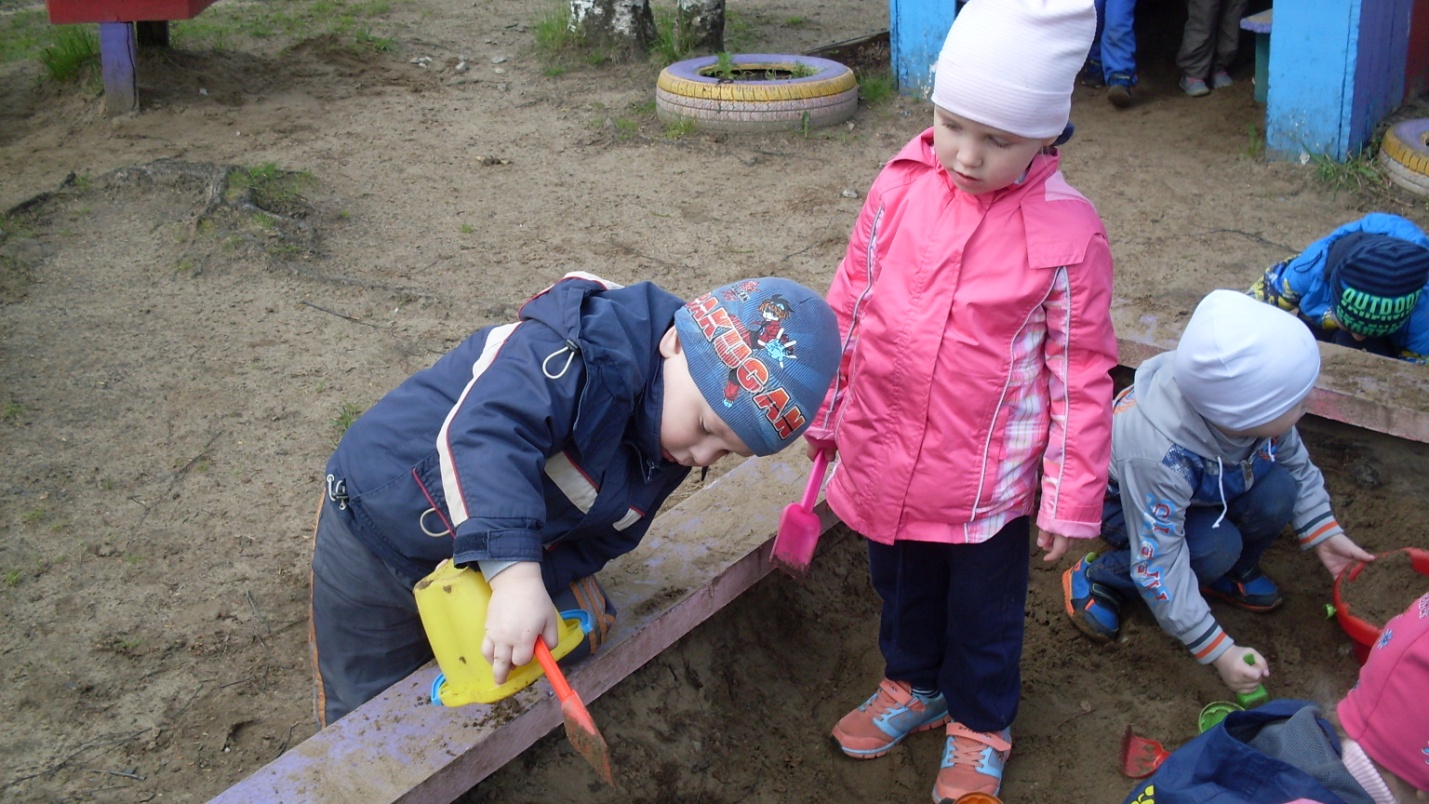 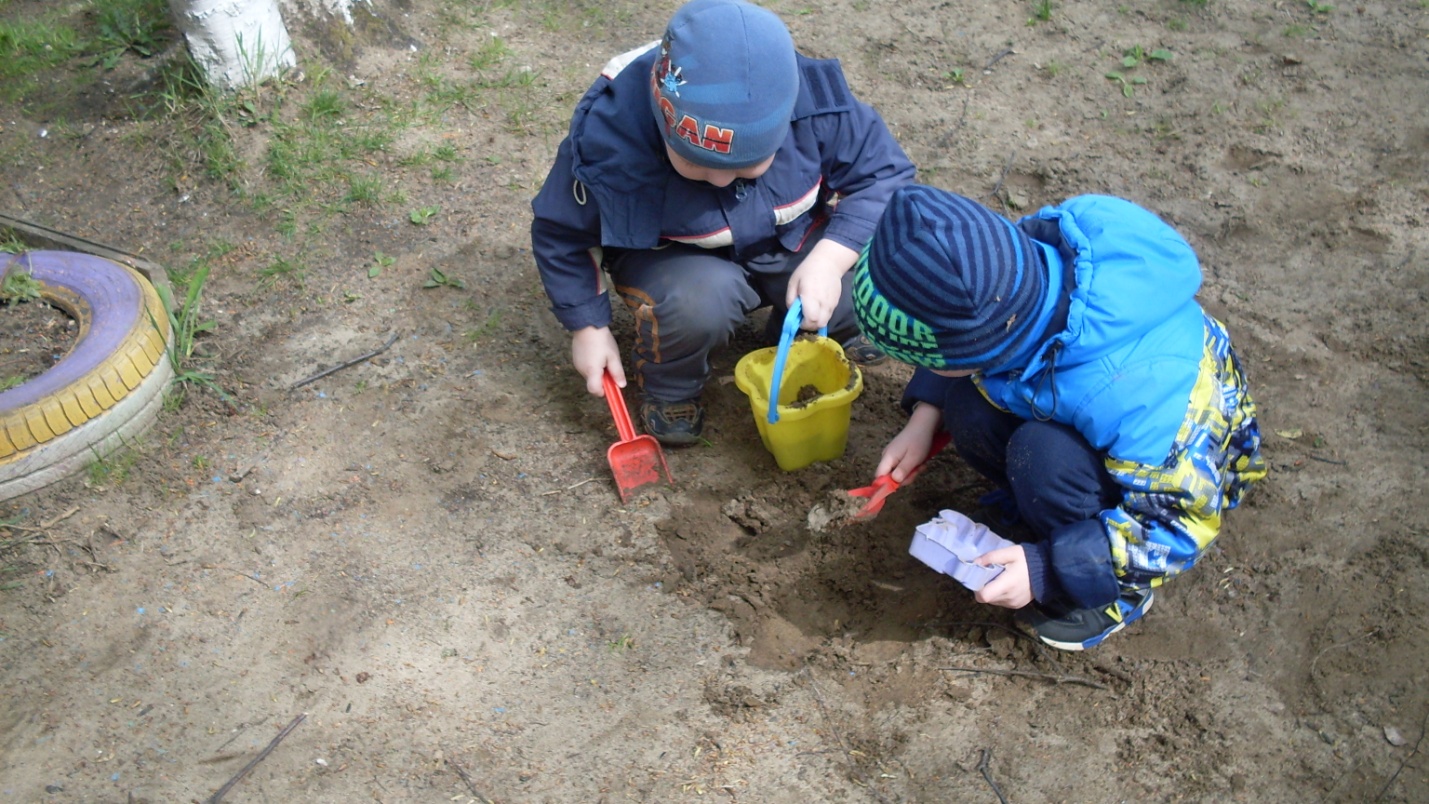 Лето – благодатная пора отдыха детей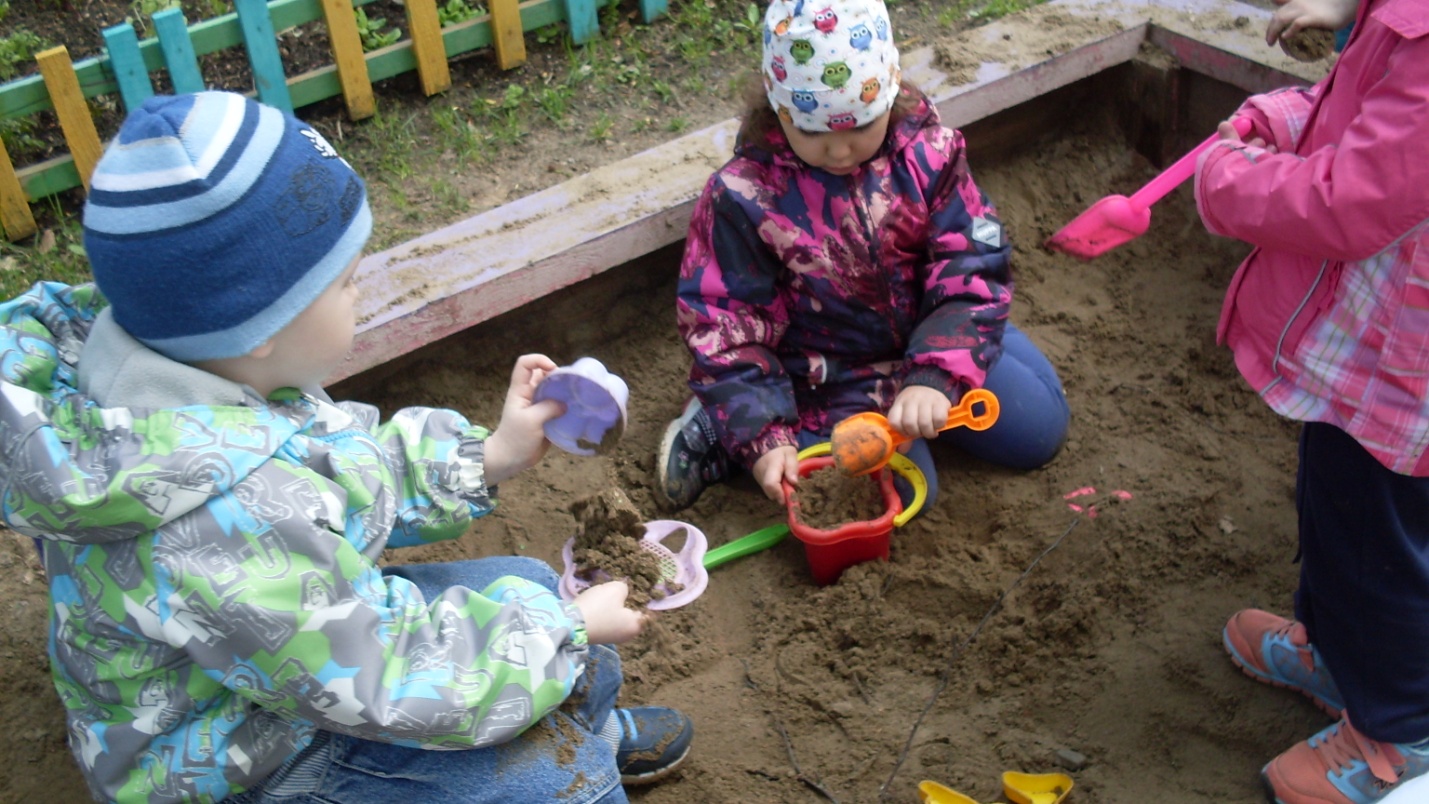 Во время летнего отдыха  мы с детьми побывали  у интересных мест нашего родного  города . Экскурсия к театру «Доминанта»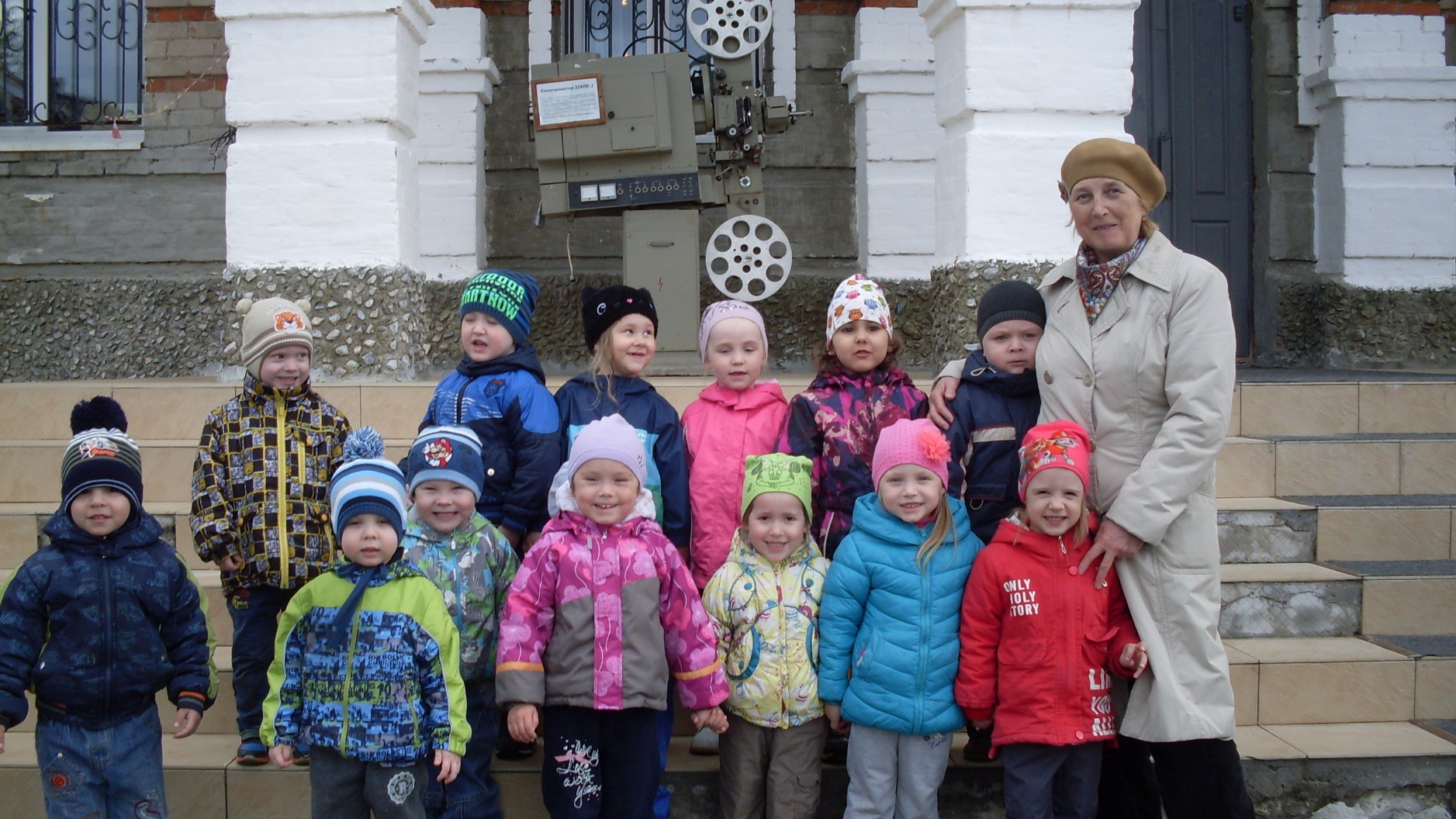 С целью  единения  с природой,  мы побывали на живописной полянке. Дети познакомились, как   люди  нашего города заботятся о красоте   и высаживают рассаду разных цветов.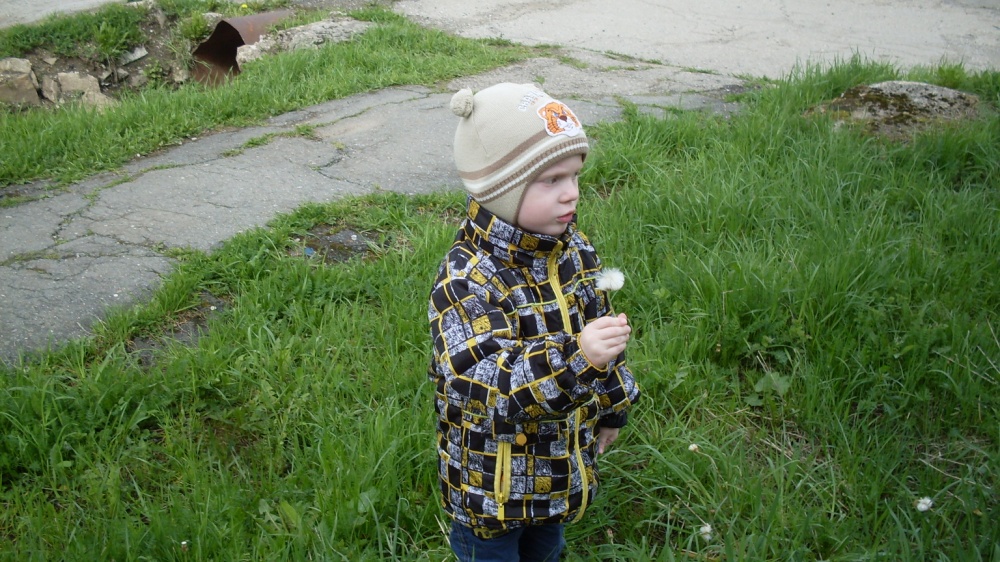 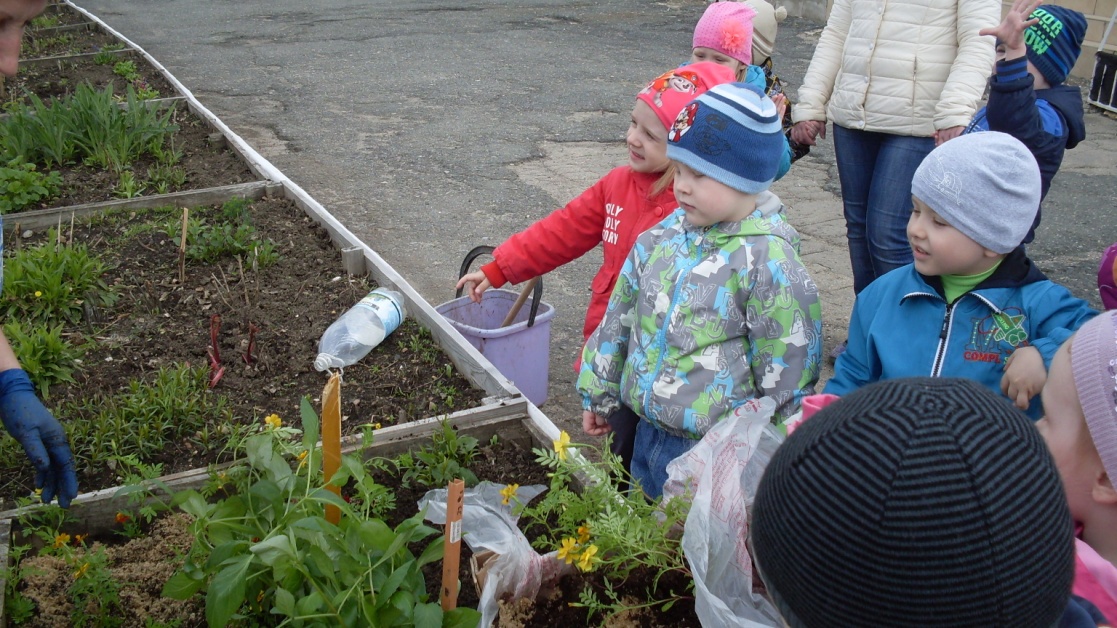 Выставка
«Люблю  тебя, моя Губаха»
 Дети с родителями  в рисунках  отразили красоту  нашего города и мы оформили  выставку.
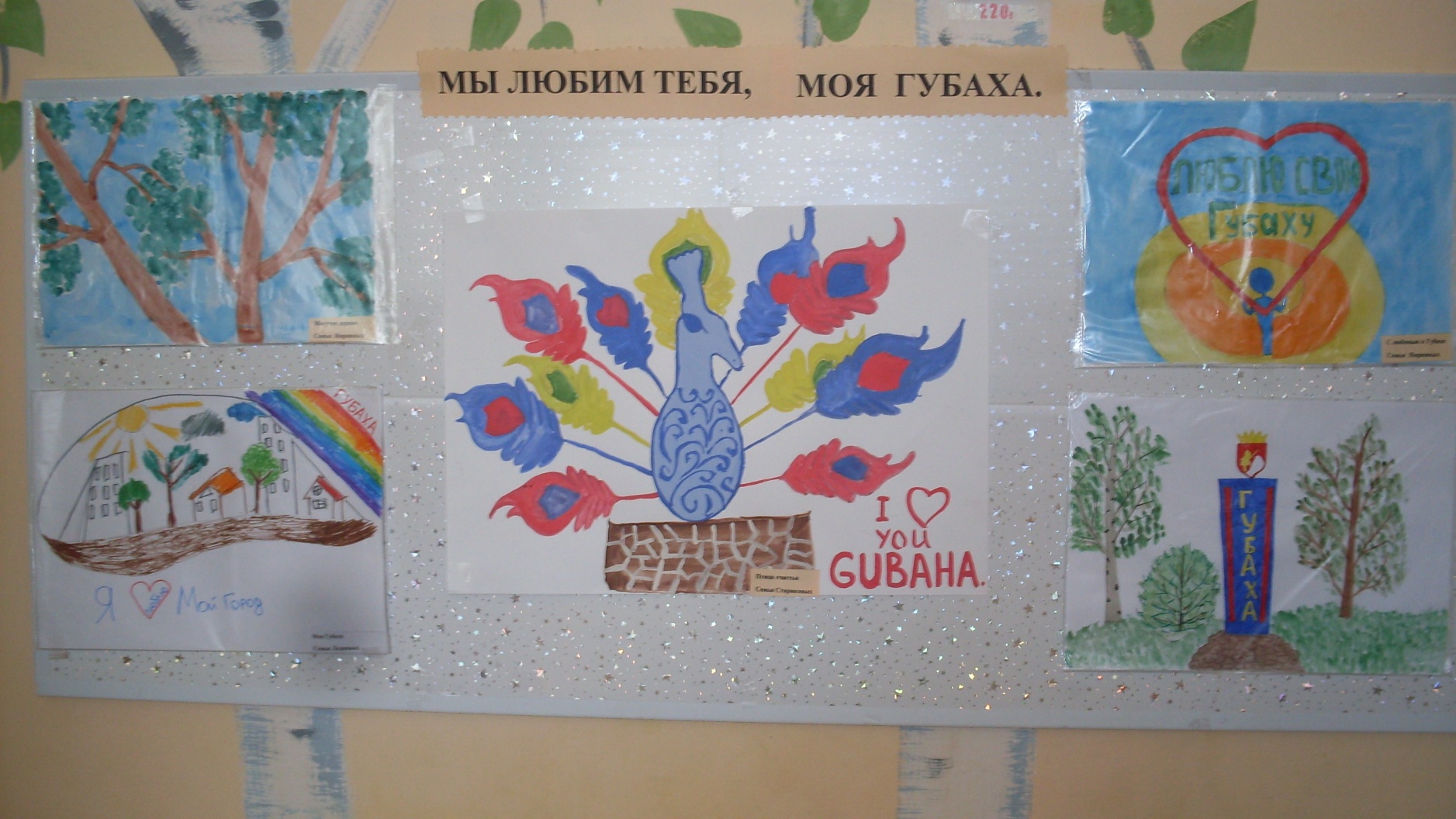 Водное царство»  
  	Все летние дни были тематические. Один из дней был посвящен воде. Дети играли с мыльными пузырями, рассматривали иллюстрации, смотрели мультфильмы и  совместно с родителями  оформили  выставку.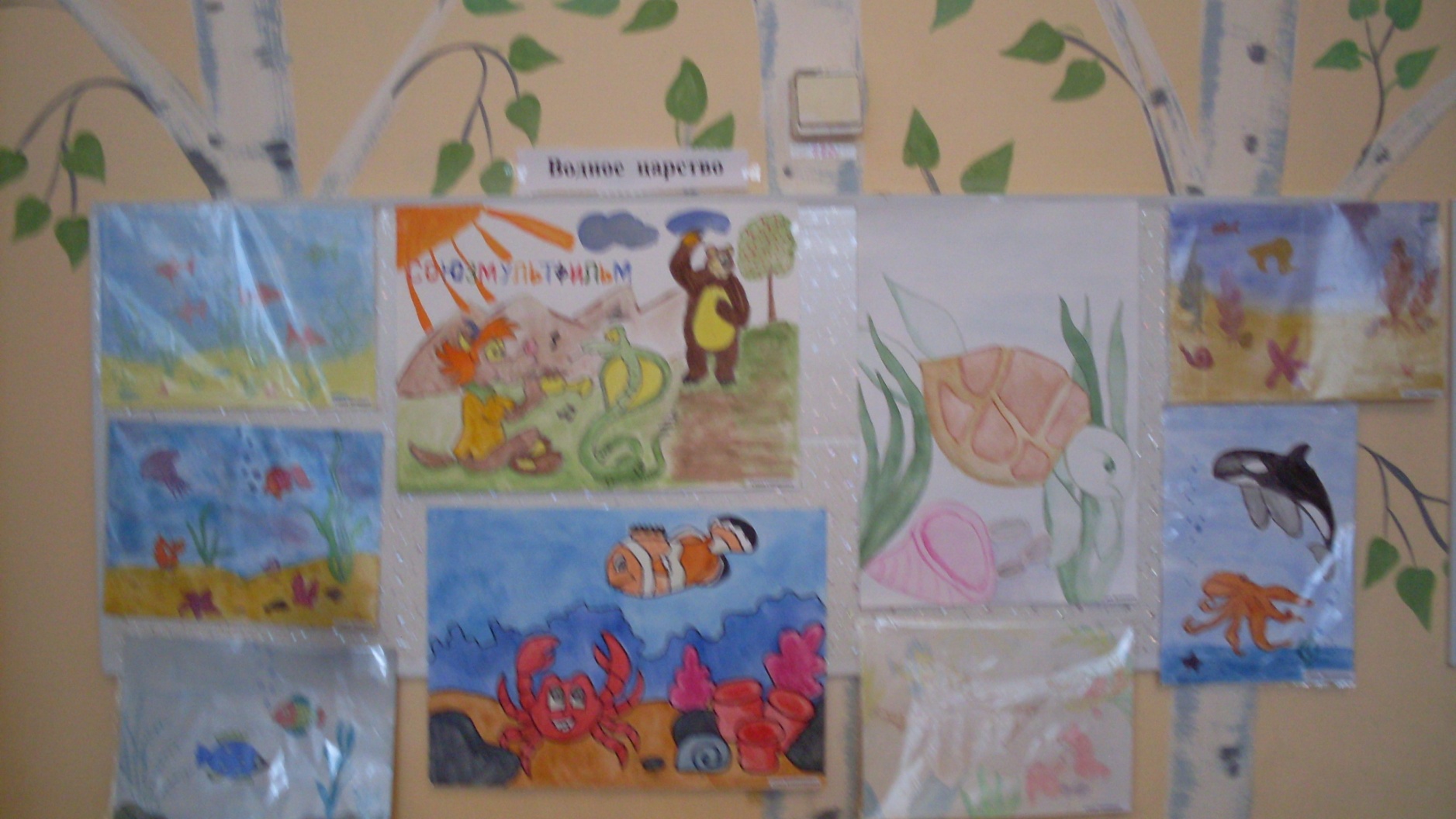 День воздушных шаров
  В этот день все дети пришли  с воздушными шарами, их ждало много игр и сюрпризов.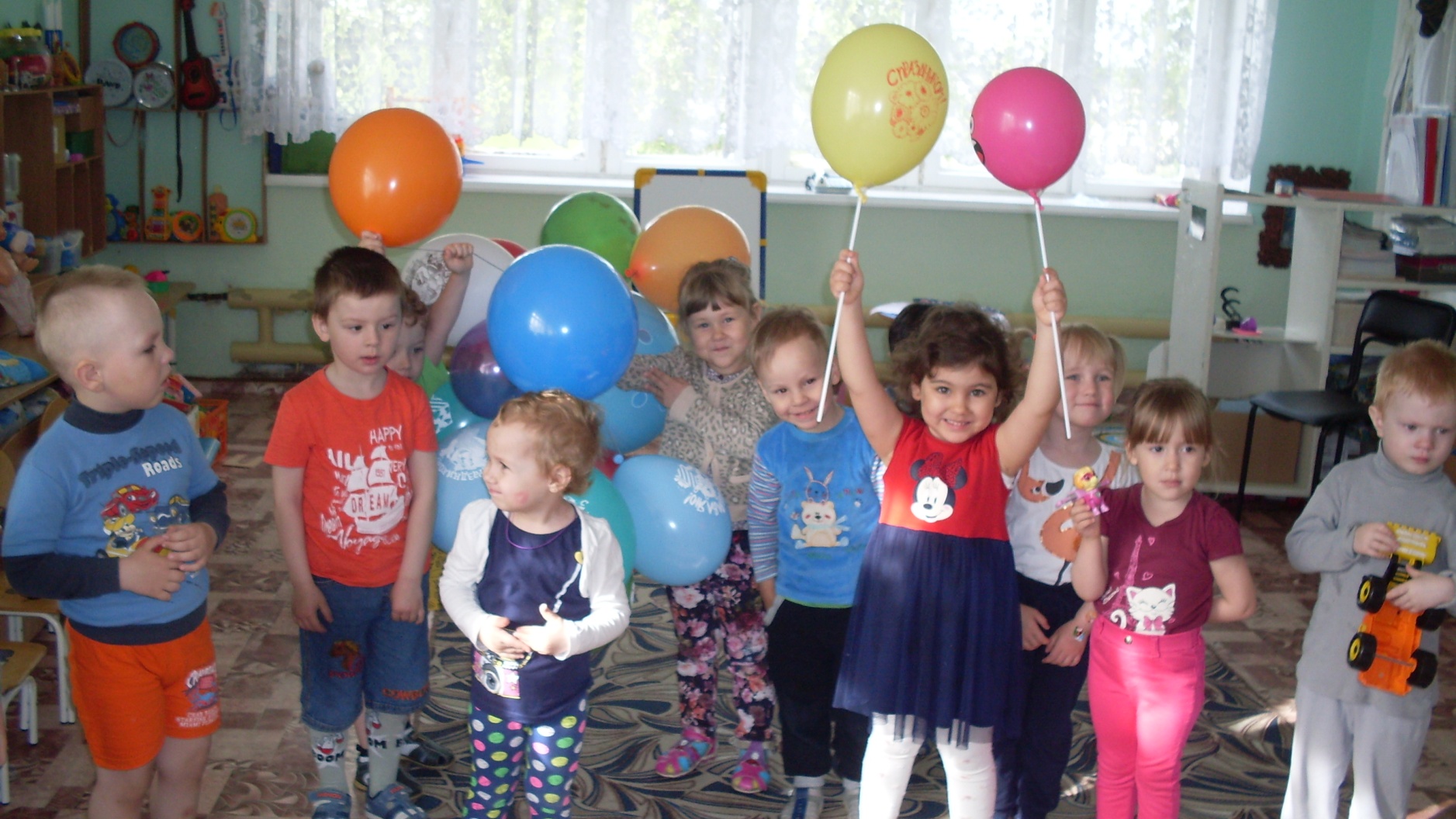 С  детьми проводили разные игры и   игровые упражнения: «Шарики воздушные, ветерку  послушные»,  « Поймай  шарик»,  « 1, 2, 3  - шарик свой найди». Дети играли с увлечением.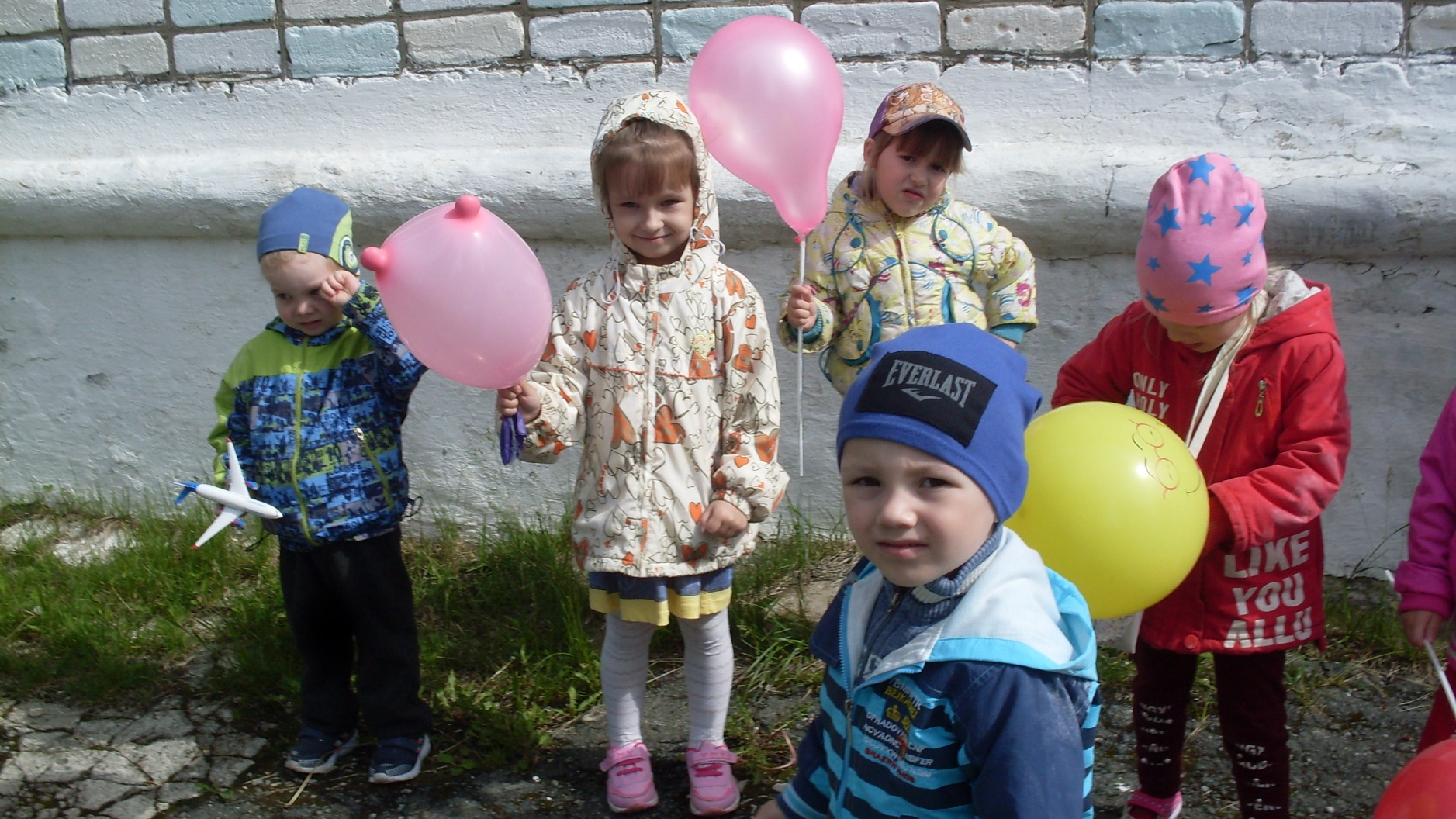 Рисование  «Веселые  ладошки»
    Дети очень любят рисовать, используя нетрадиционную технику рисования, получились вот такие необычные рисунки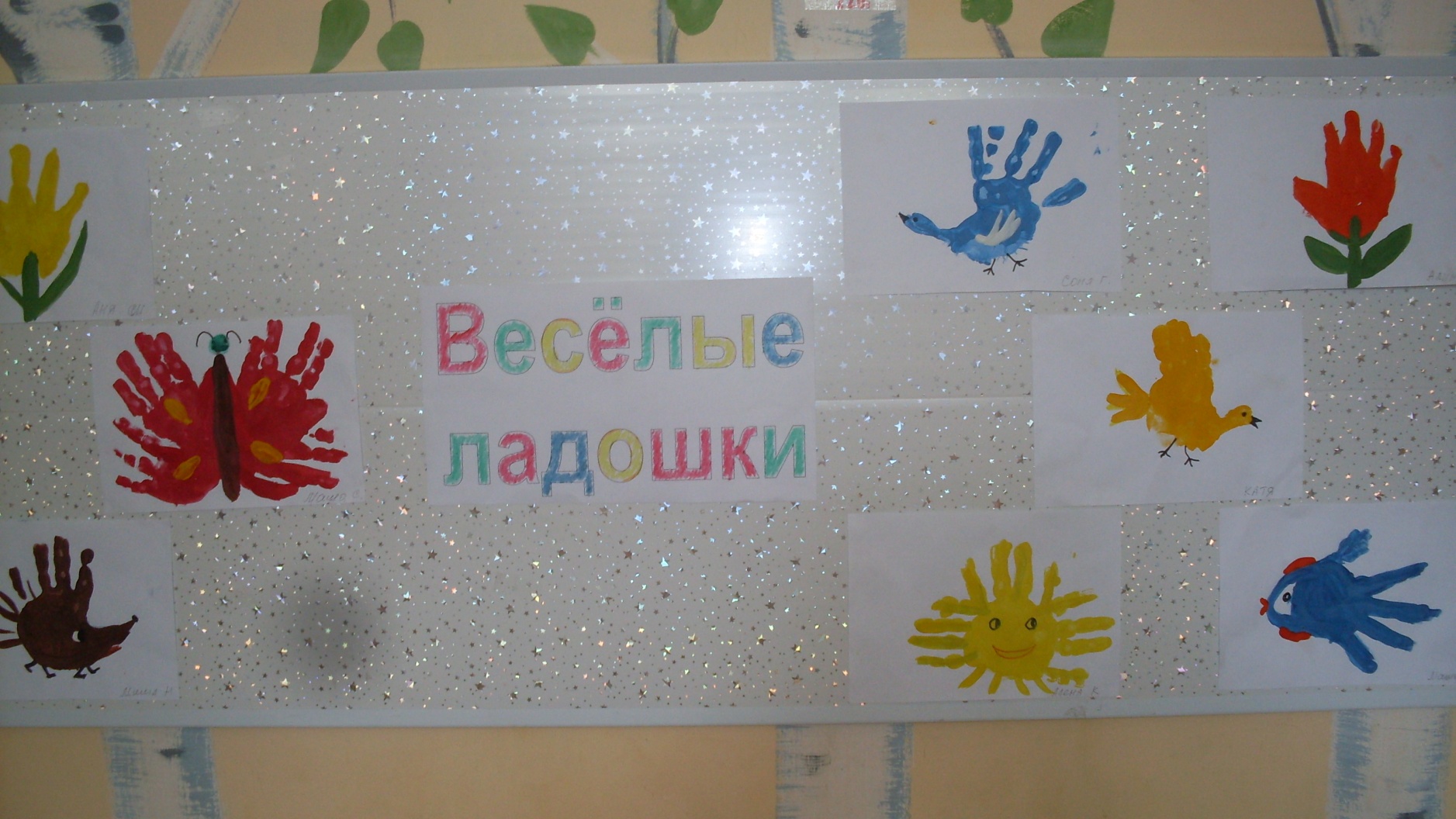 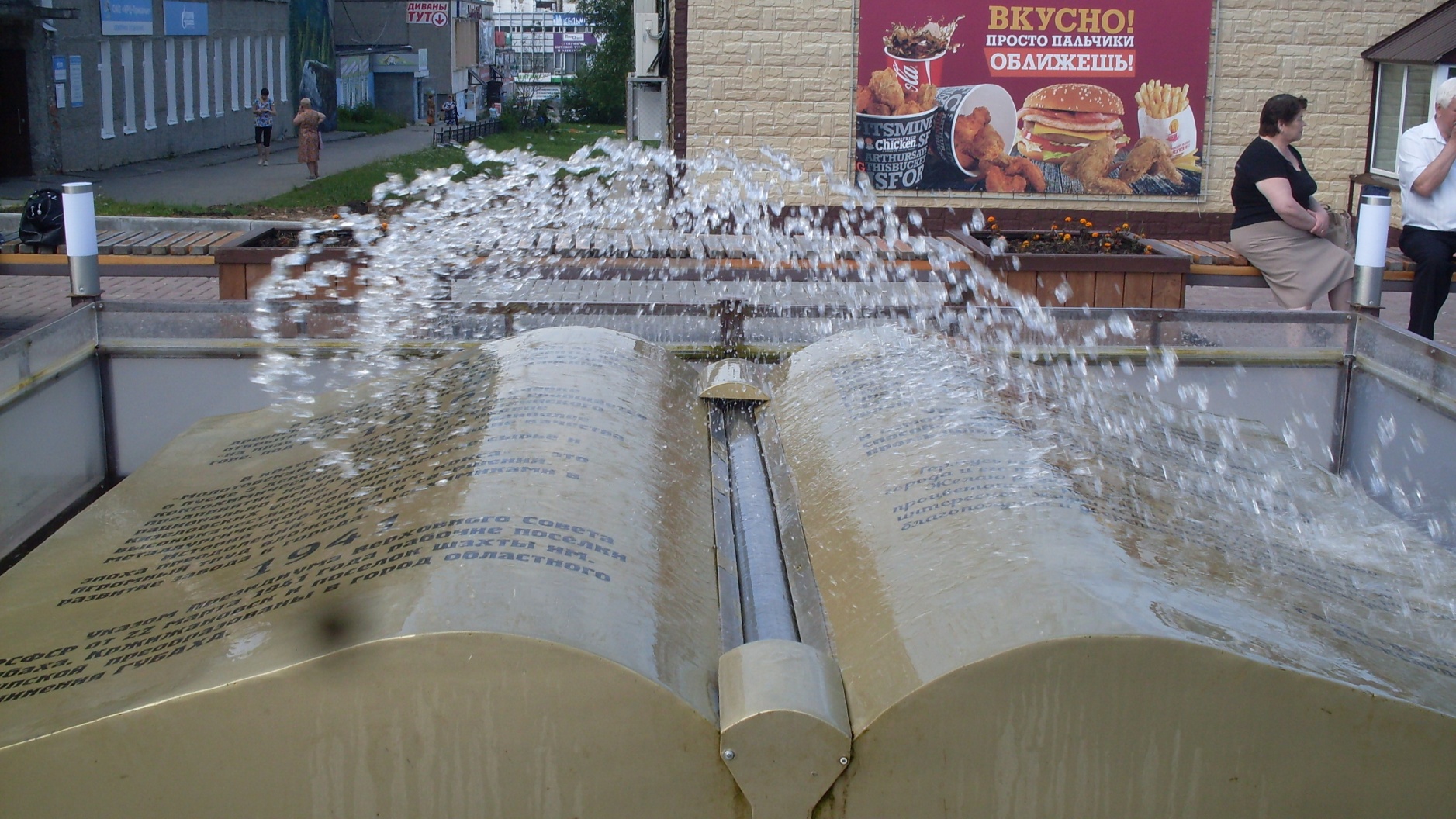 Арт-объект «Капсула времени». Ольга Владимировна Старикова  изготовила  макет данной достопримечальности , который вошел в  исторический  центр ДОУ  «Губаха – город, люди, горы»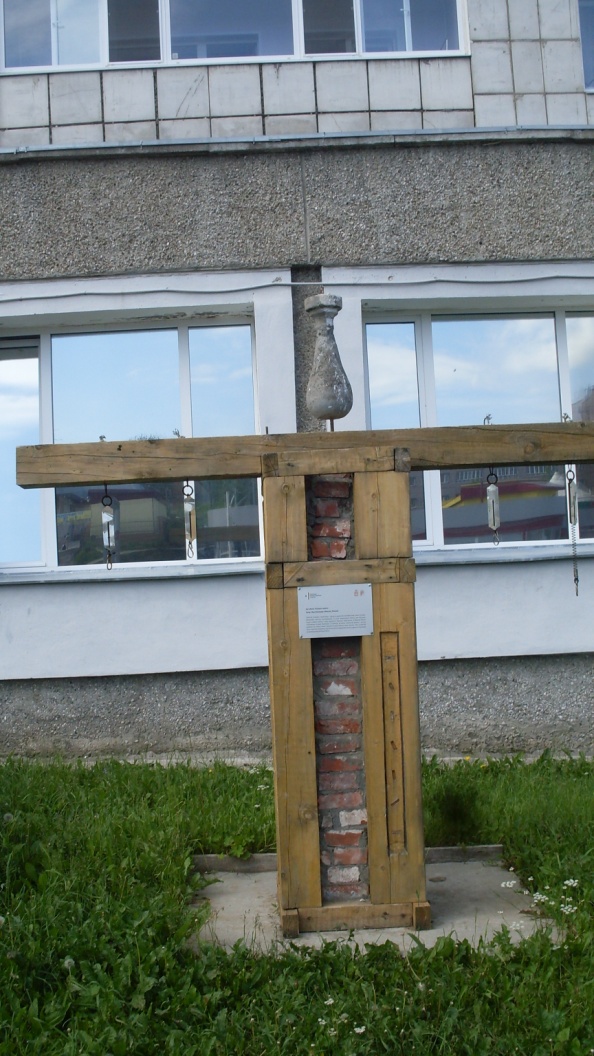 Арт-объект «Звероящер»,  дети  с интересом рассматривали его.  Очень рады, что он появился в нашем городе.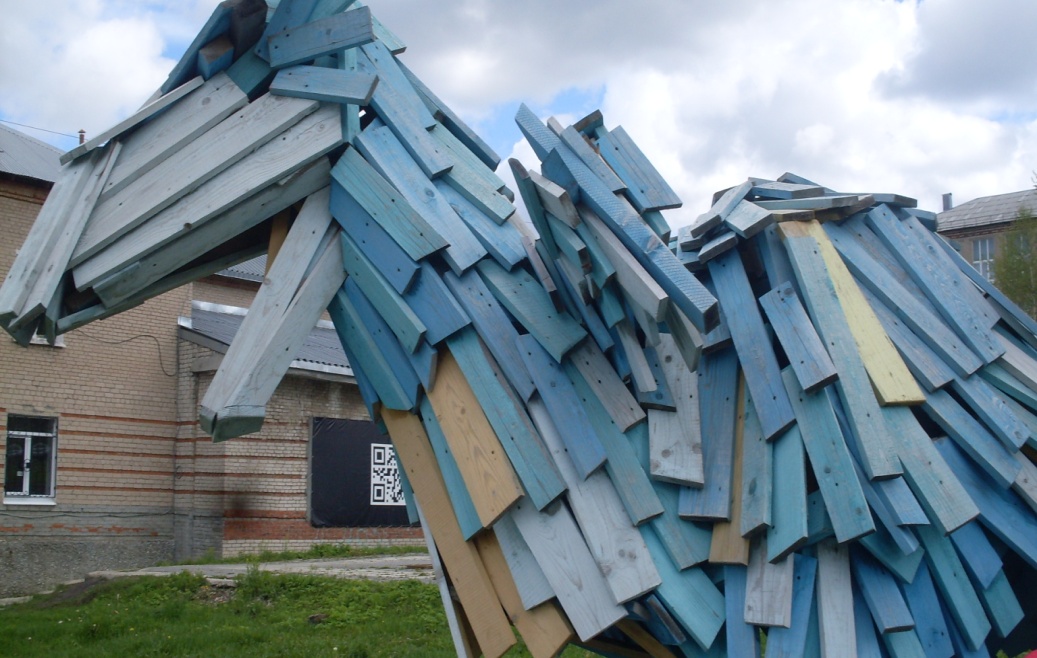 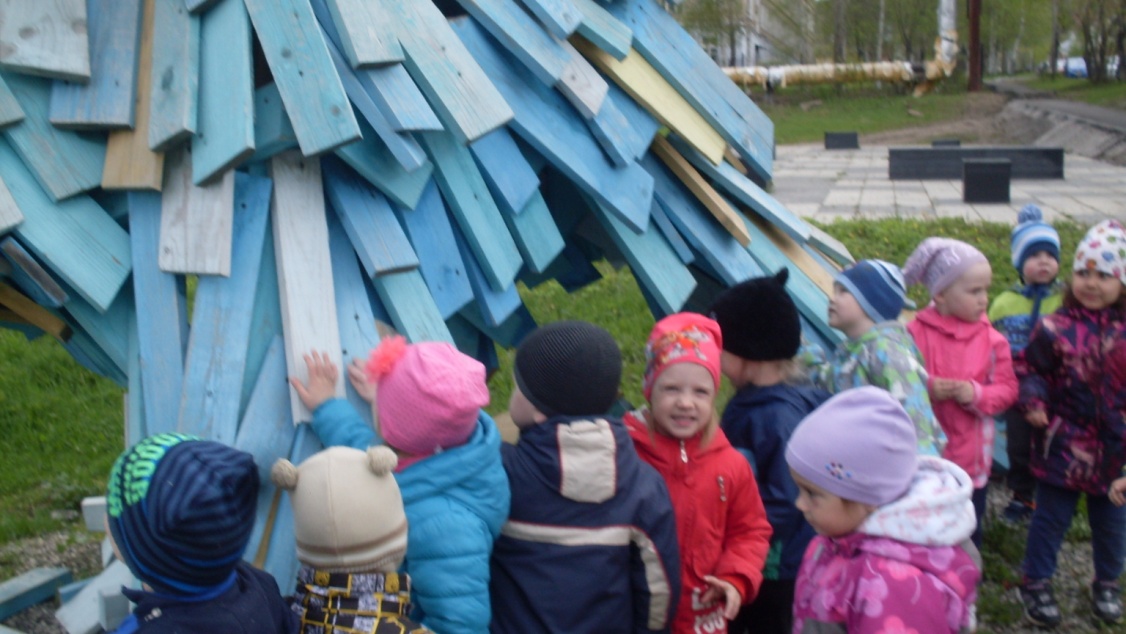 У арт-объекта в виде черно-белых квадратиков. Здесь  дети заряжались положительной энергией и  загадывали желание, которое обязательно должно исполниться.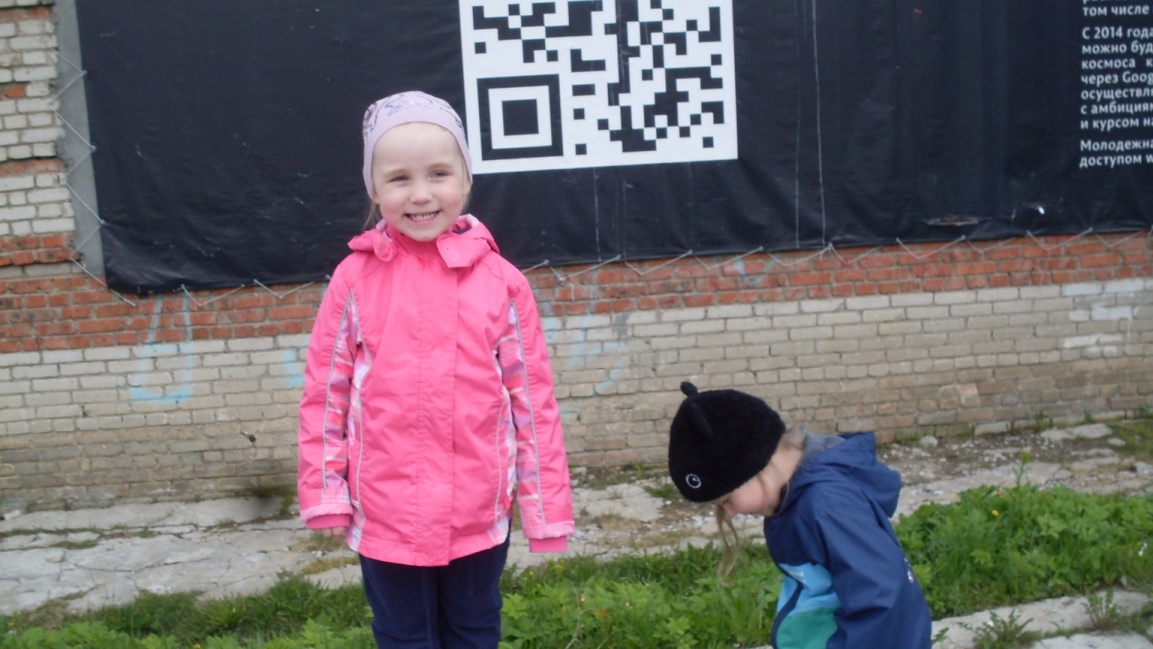 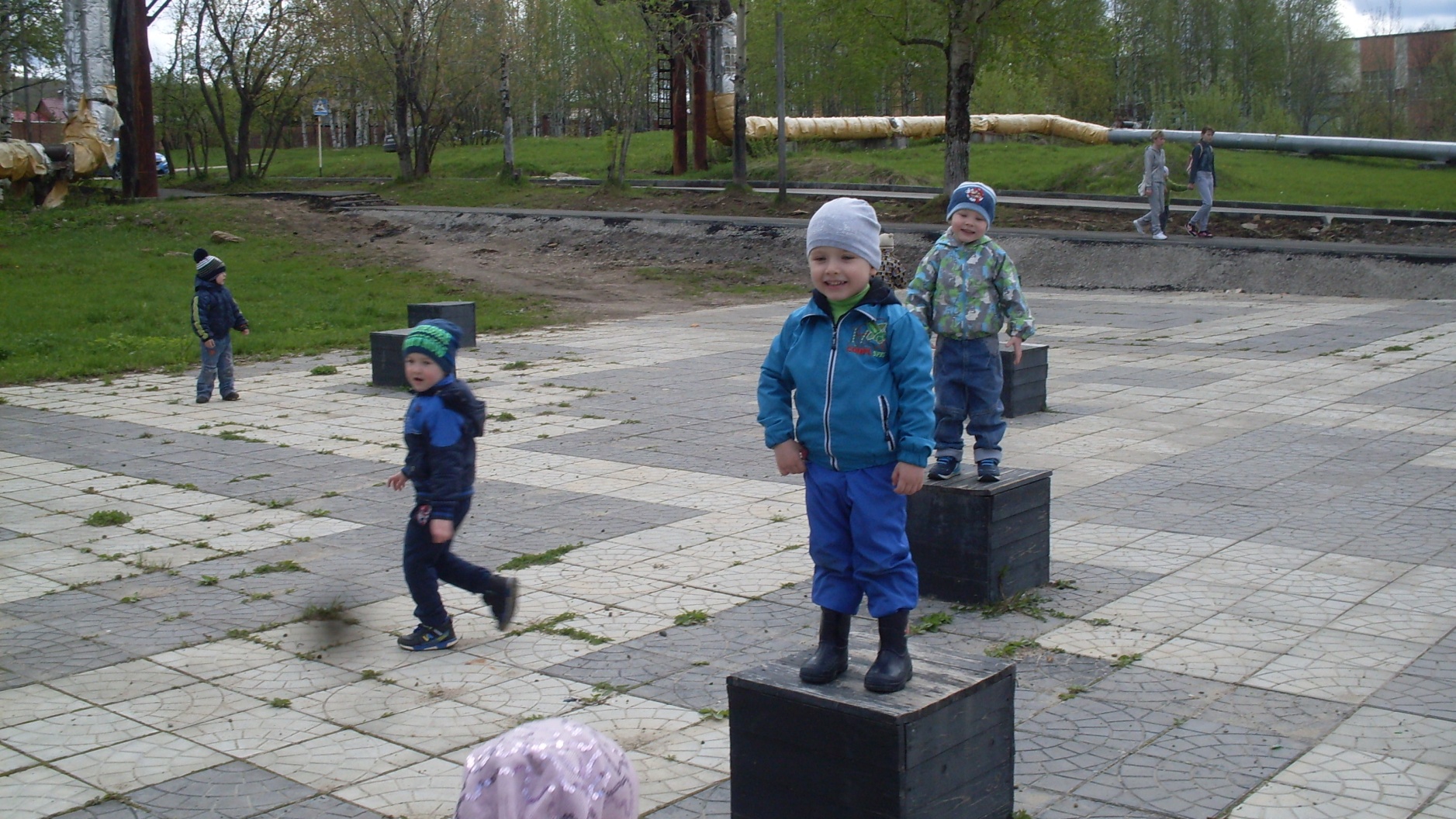 Спасибо за внимание